Enhancement of thermoelectric performance in Bi0.5Sb1.5Te3 particulate composites including BaTiO3 nano dots Yiming Cheng,1 Junyou Yang,1 Yubo Luo,1 Wang Li,1 Zheng Ma,1 Qinghui Jiang,1* Steve Dunn2, and Haixue Yan31. State Key Laboratory of Materials Processing and Die and Mould Technology, and School of Materials Science and Engineering, Huazhong University of Science and Technology, Wuhan 430074, Hubei Province, PR China2. School of Engineering, London South Bank University, 103 Borough Road, London, SE1 0AA, UK.3.  School of Engineering and Materials Science, Queen Mary University of London, Mile End road, London, E1 4NS, UK*Corresponding Authors: E-mail address qhjiang@hust.edu.cn  AbstractThe thermoelectric particulate composites of nano ferroelectric-perovskite oxides BaTiO3 and matrix Bi0.5Sb1.5Te3 are fabricated by ball milling method and spark plasma sintering process. Ferroelectric BaTiO3 nano dots (~ 35 nm) are uniformly distributed in the Bi0.5Sb1.5Te3 matrix (grain size 5~10 m), without observable reaction between BaTiO3 and Bi0.5Sb1.5Te3 in the samples sintered at 723 K.  Interfaces between the phases work as barriers to block low energy charge carriers, lead to a decrease in the concentration of free charge carriers from 3.31×1019 to 2.73×1019 cm-3 at 1 vol% BaTiO3 content. As a result of energy filtering effect and ferroelectric polarization, the Seebeck coefficient was improved ~10% and there is slight improvement ~5% of power factors as well, compared with those of the matrix phase. Meanwhile, BaTiO3 nano dots can effectively scatter phonons, and realize the minimum lattice thermal conductivity κl (0.5 Wm-1K-1). After the optimization of BaTiO3 content, the maximum ZT value of the composite is about 1.31 at 363 K, which is ~25% higher than that of single phase Bi0.5Sb1.5Te3. This indicates that the introduction of ferroelectric nano dots is an effective method for optimizing the thermoelectric performance of Bi0.5Sb1.5Te3.KEYWORDS: thermoelectric, ferroelectric, BaTiO3, Bi0.5Sb1.5Te3, coupling1. IntroductionWith the rapid development of industry, energy shortage and environmental pollutions have become extremely important for human beings. For example, greenhouse gases such as carbon dioxide emitted by traditional fossil energy will cause great damage to the ecological environment and lead to global warming. Thermoelectric materials can realize the direct conversion between electricity and heat, which effectively recycle the industrial and domestic waste heat for carbon neutrality, which aroused great research interests[1]. They also have the advantages of being clean, pollution-free, and free of traditional moving parts when it comes to energy conversion[2]. Usually the dimensionless figure of merit ZT=S2σT/κ is used to evaluate the thermoelectric properties of materials where S, σ and κ represent Seebeck coefficient, electrical conductivity, and thermal conductivity, respectively[3]. The thermal conductivity consists of electron thermal conductivity (κe) and lattice thermal conductivity(κl). Pursuing higher ZT value and conversion efficiency requires high Seebeck coefficient, high electrical conductivity and low thermal conductivity. Unfortunately, these parameters are closely related to carrier concentration and are coupled to each other, making it a challenge to obtain high thermoelectric properties. At present, there are mainly two strategies to improve ZT values, band engineering and phonon engineering which are respectively used to design and optimize electric and heat transport characteristics. The main purpose of the band engineering is to filter the electron energy around the high valley degeneracy[4, 5], Fermi levels[6, 7], optimal bandgap[8], and others[9]. For phonon engineering, the main purpose is to reduce the lattice thermal conductivity and enhance phonon scattering by means of Nano-inclusions[10, 11], interface packing[12], quasi-ballistic transport of nanoscale interfaces or nanopores[13], liquid-like behavior of copper ions[14], and other techniques[15].Bi2Te3 based compounds are one of the earliest studied thermoelectric materials, which have the best performance at room temperature and are dominant in the large-scale commercial applications[16], whose ZT value of ingot material is about 1 up to now. Perusing higher ZT value is needed in order to broaden the commercial applications of Bi2Te3 thermoelectric compounds. Phonon engineering is one of the popular and effective methods for improving their thermoelectric properties. In 1972, Loffe[17] et al. proposed for the first time that point defects are generated by solid solution alloying and short-term disorder generates strong phonon scattering. Nanosized oxides as secondary particles are also used to scatter more phonons and reduce the lattice thermal conductivity[19-23]. For example, Kim et al.[21] fabricated Ta2O5 and Bi0.5Sb1.5Te3 nanocomposites using high energy ball milling and spark plasma sintering. The Seebeck coefficient significantly increased and the thermal conductivity (κ) decreased substantially with the addition of nanoparticles owing to enhanced carrier scattering. Meanwhile, in situ reaction method is used to fabricate oxide particles in  thermoelectric composites such as Mg2Si[24] and Yb2O3/Yb-filled CoSb3[25] nanocomposites, in which the phonon scattering of the oxide defects results in a remarkable reduction in the lattice thermal conductivity and obvious enhancement of ZT values. However, Rogl et al.[26] mixed skutterudite powders with nonmetallic oxides (Al2O3) and metallic oxides (Cu2O), produce the bulks with evenly distribution of sub-micro grains, and the goal to enhance ZT was not reached with Al2O3 and Cu2O. There are the disagreements on the effect of oxides on the transport properties of thermoelectric particulate composites, and it is necessary to confirm that the enhancement of thermoelectric properties is from the phonon scattering of oxides or the doping/point defects of the in situ reaction.Besides, some groups reported that ferroic nanoparticles can tailor the transport properties of the thermoelectric matrix, which provides a new strategy to optimize the ZT values. Zhao WY et al.[27] embedded soft magnetic nanoparticles into Ba0.3In0.3Co4Sb12 matrix, where the couplings of super-paramagnetic behavior and electron/phonon transport properties lead to improve the thermoelectric performance. BaTiO3 is known as a perovskite-type ferroelectric material whose Curie point is around 400 K. Below 400 K, BaTiO3 has spontaneous polarization with ferroelectric ordering. [28]  Herein, the particulate composites of BaTiO3 and Bi0.5Sb1.5Te3 are fabricated by ball milling and spark plasma sintering process. The effects of BaTiO3 contents on the electron and phonon transport properties are investigated in detail. Energy filtering effect and phonon scattering of BaTiO3on composite play leading roles in the optimization of thermoelectric performance. After the optimization of energy filtering effect and phonon scattering, there are large enhancements (~25%) of ZT values (~1.3) in Bi0.5Sb1.5Te3 composites with 2 vol% BaTiO3 content, compared with Bi0.5Sb1.5Te3 (ZT~1.06).2. Experimental proceduresThe commercial BaTiO3 powders (<4 μm) and Bi0.5Sb1.5Te3 (BST) ingot were used as raw material. The BST ingot was manually crushed and ground with a mortar and pestle. The BST powders with fine particles were filtered by a 200-mesh sieve. The BST powders were mixed with BaTiO3 powder with different volume contents (from 0 to 4%), put into stainless-steel pots with argon gas inside, and ground in a planetary ball mill machine with the speed ~280 r/min for 2 hours (the weight ratio of balls to powders was 20:1). The mixed powders were then loaded into a graphite mold with a diameter of 20 mm and heated at 723 K for 8 minutes under the pressure of 60 MPa in an SPS furnace (SPS-3T-3-MIN(L), Chenhua, China) in a vacuum environment. The crystal structure of the pellets was characterized by X-ray diffraction (XRD-7000, Shimadzu, Japan) and the microstructures of the samples were characterized by field emission scanning electron microscopy (GeminiSEM300, Carl Zeiss, Germany). The Seebeck coefficient and the resistivity of the samples were measured simultaneously using a home-made thermoelectric measurement system. The thermal diffusion coefficient (D) was measured by laser flash thermal analyzer (LFA-427, NETZSCH, Germany). The specific heat Cp of Bi0.52Sb1.48Te3 was adopted from the reference[29]. The density (ρ) of the samples was measured by Archimedes’ method, and the relative density reached above 95%. The thermal conductivity is calculated by the formula κ=CpDρ. The measurement inaccuracy is usually 5% of the Seebeck coefficient, 3% of the resistivity, and 7% of the thermal conductivity, respectively. Therefore, the combined uncertainty of ZT value is 12%. Hall coefficients of the samples with the thickness 0.2 mm were measured under a 0.55 T magnetic field using Hall Effect Measurement System (HMS-5500, ECOPIA, Korea). 3. Results and DiscussionFigure 1 shows the X-ray diffraction patterns of nano BaTiO3 and BST composites with different BaTiO3 volume content sintered at 723 K by spark plasma sintering (SPS). For all samples, the peaks near 33o belong to the strongest peak (110) of BaTiO3 (PDF#08-0372). Other diffraction peaks of the samples belong to Bi0.5Sb1.5Te3 (PDF#49-1713). This suggests that there is no obvious chemical reaction between BaTiO3 and Bi0.5Sb1.5Te3 matrix when the samples are sintered at 723 K. Figure 1. XRD patterns of bulk samples with different volume contents of BaTiO3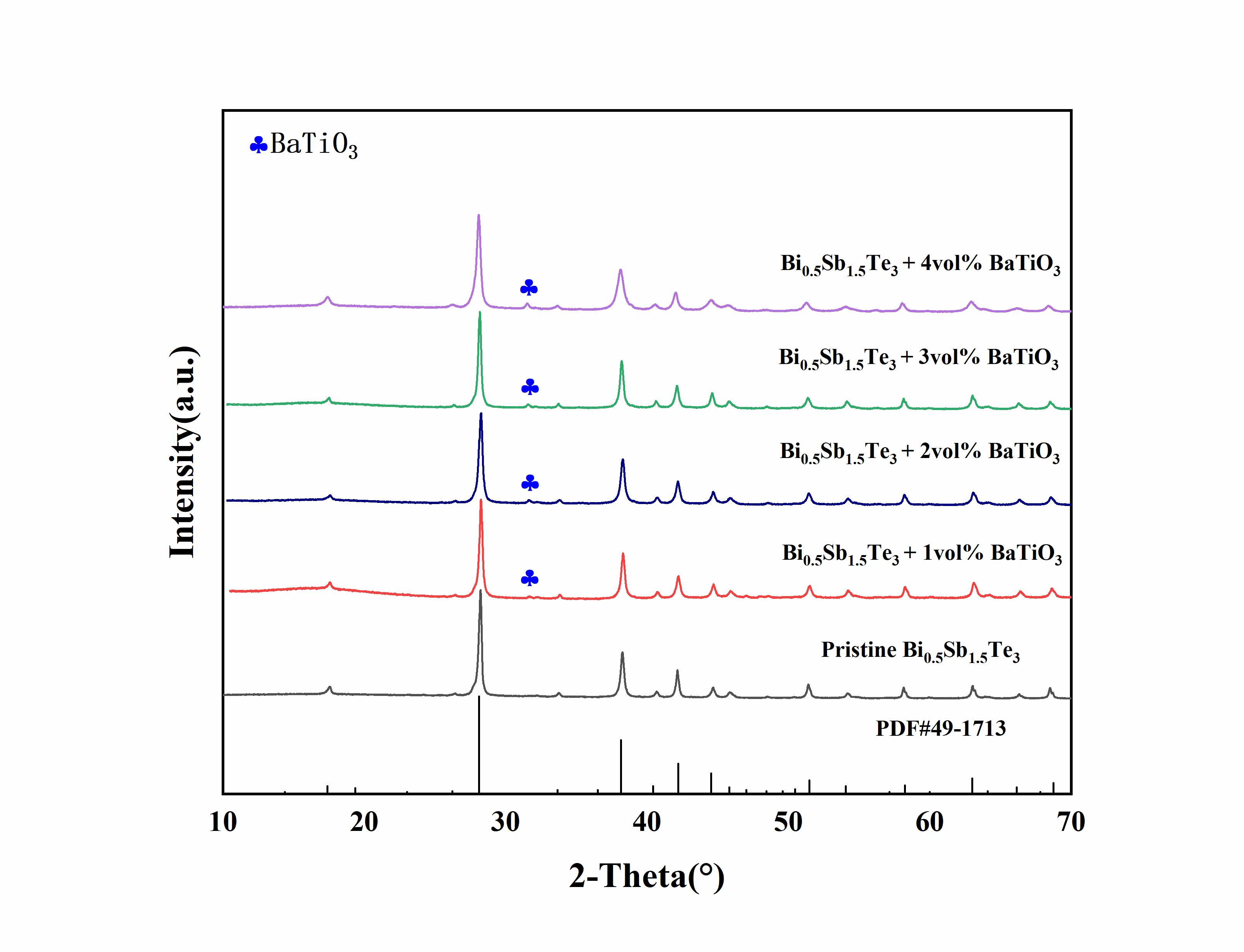 Figure 2 shows the secondary electron morphology images of the fracture surface with different magnifications of single-phase BST pellet sintered at 723 K. BST grains, with the size of 10 ~ 20 μm, show typical cleavage fracture on the surface, indicating its layer crystal structure. There are no obvious large holes in the sample, indicating that the pellet has high density (the real relative density is about 96% measured by Archimedes’ method). 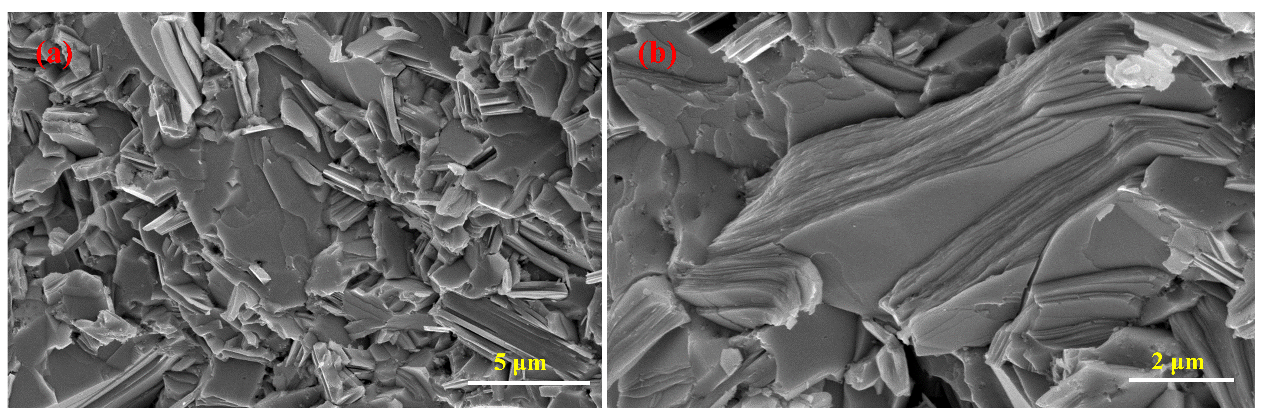 Figure 2. (a)-(b) FE-SEM micrographs of the fracture surface of pristine Bi0.5Sb1.5Te3 with different magnificationsFigure 3 shows the secondary electron morphology images of the fracture surface and elemental analysis of the sintered bulk sample of 2 vol% BaTiO3/BST composite. As shown in Figure 3a, the grain size of BST matrix is below 5 μm and smaller than that of pure BST in Fig. 2. The particles (marked by yellow circles) of second phase, with grain size <1 μm, are uniformly distributed at the grain boundaries of BST. These indicate that the second phase’s particles can effectively restrain the grain growth of BST during the sintering process, which realize grain refinement of BST matrix. Figure 3b is elemental analysis curve of the point (marked with red cross) on the sample, and its calculated elemental contents were shown in Figure 3c. Except the elements of the surrounding matrix, the main elements are Ba, Ti, and O elements, and the atomic ratio of Ba to Ti is about 1:1. Figure 3d-i was compositional mapping of all elements. Ba, Ti and O elements are significantly enriched in the absence of BST matrix elements. These results indicate that second phase should be from BaTiO3. 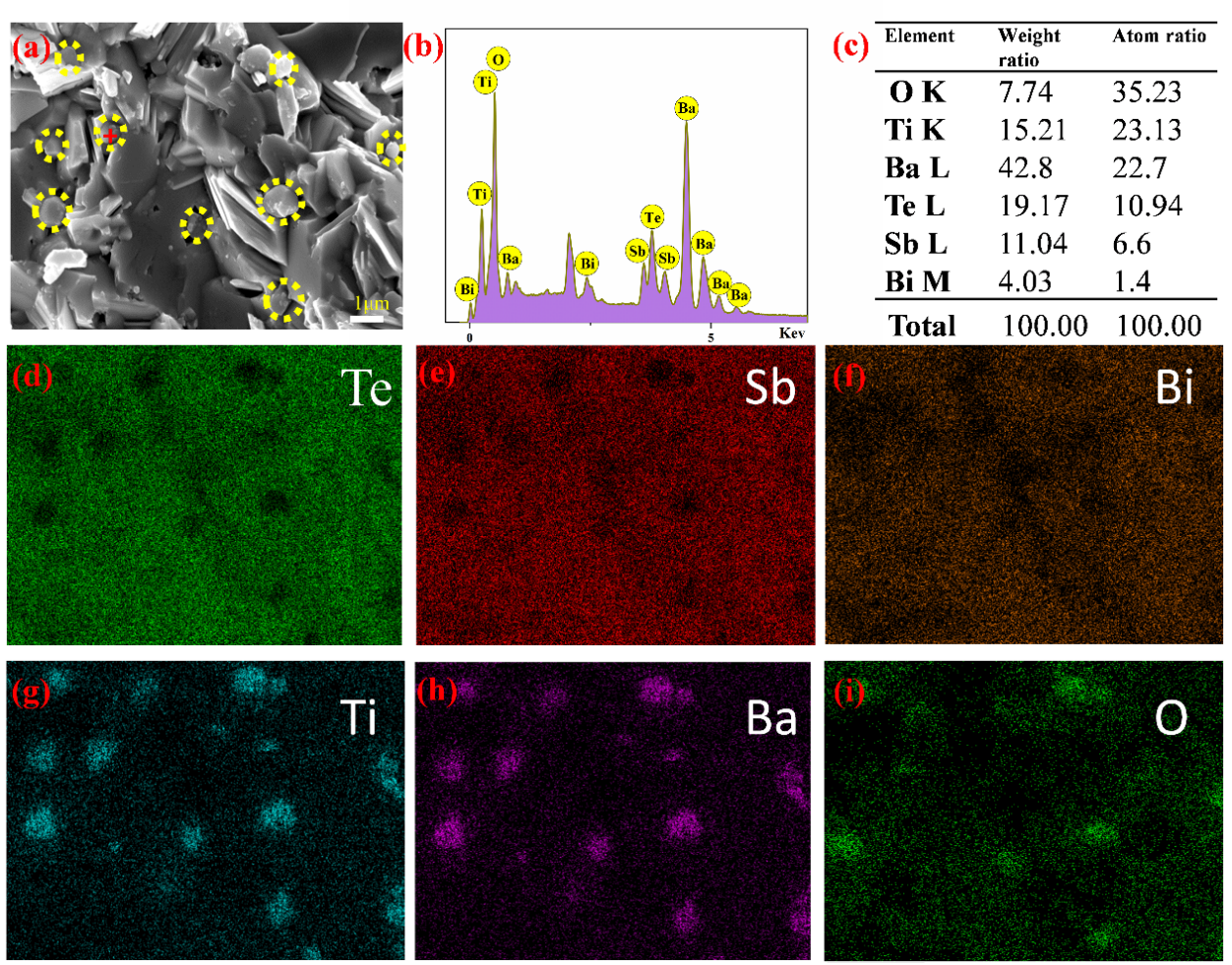 Figure 3. (a) FE-SEM micrographs of the fracture surface of 2 vol% BaTiO3/BST sample, (b)-(c) the EDS composition analysis of the red marked area of image (a), (d)-(i) compositional mapping of all elementsDSC measurement results of 4 vol% BaTiO3/BST composite are shown in Figure 4. As a ferroelectric material, BaTiO3 compound has a Curie point (Tc) at about 130℃ when its grain size is larger than the critical size for single-domain-single-grain structure (about 0.4 m). When the grain size is below the critical size, Tc of BaTiO3 decreases with the grain size decreasing and the Tc of BaTiO3 with an average grain size of 35 nm is between 80 to 120 °C[30]. Near Tc temperature, there should be an endothermic peak in DSC curve from tetragonal-cubic transformation of BaTiO3[31]. As shown in Figure 4, an endothermic peak appears at about 85℃ corresponding to the Tc temperature of BaTiO3 in the composite, which indicates that the grain size of BaTiO3 is less than 35 nm according the relationship between grain size and Tc of BaTiO3.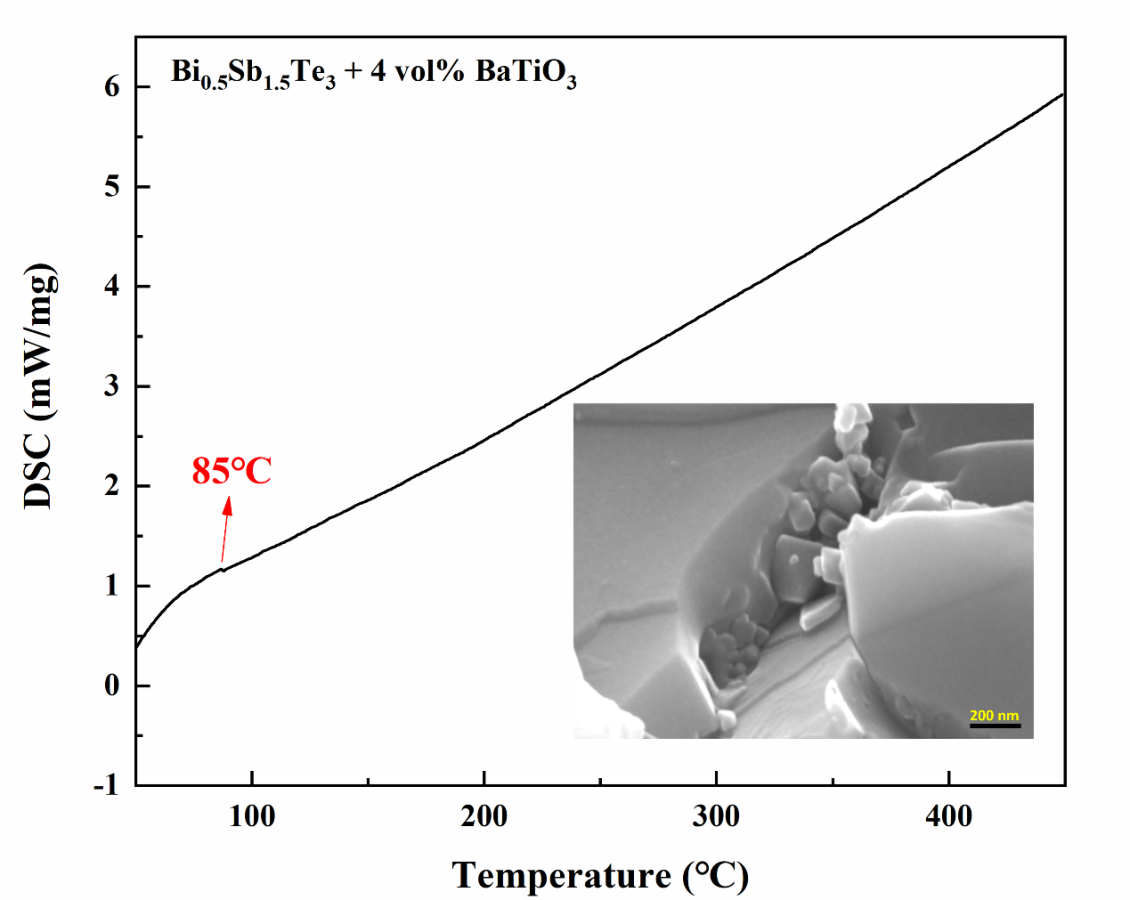 Figure 4. Differential scanning calorimetry curve of 4 vol% BaTiO3/BST composite (The inset is the SEM picture of)Figure 5a shows temperature dependent curves of electrical resistivity of the composites with different BaTiO3 content. Their resistivity increases with the increase of temperature, which accords with the typical electrical transport characteristics of heavily doped semiconductors. Table 1 lists the electrical parameters of the composites at room temperature. With the increase of BaTiO3 content, the carrier concentration decreases from 3.31×1019 cm-3 to 2.18×1019 cm-3, while the carrier mobility of all samples are similar. According to the formula, ρ=1/neμ, the resistivity of the composites increases with the BaTiO3 content. As a dielectric material, BaTiO3 cannot effectively transfer carrier and its ferroelectric polarization can further decrease the conductivity, which apparently lead to the increase of the resistivity. Based on the percolation theory and effective medium theory[32], the carrier concentration and resistivity of the composite should have linear variation with BaTiO3 content when its content is tiny. This is in conflict with the data listed in Table 1, which indicates that there is the coupling mechanism of physical transport between BaTiO3 and BST matrix, i.e. energy filtering effect and local field related to ferroelectric polarization. The band gap and work function of BST is ~0.15 eV and 4.3 eV[33], and the band gap and work function of BaTiO3 is ~3 eV and 4.8 eV[34, 35], respectively. According to band structure diagrams of two compounds [36, 37], a schematic diagram (Figure 5d), can be drawn. There are energy barriers between the interfaces of hybrid materials. When the carriers migrate at the interface, low energy carriers would be blocked, and only high energy carriers can pass through the interface. This filtering effect leads to a decrease in the carrier concentration from 3.31×1019 to 2.73×1019 cm-3 when 1 vol% BaTiO3 are introduced.Figure 5. Temperature dependence of (a) electrical resistivity, (b) Seebeck coefficient, (c) and power factor (PF) of bulk samples with different BaTiO3 contents, (d) A schematic representation of energy filtering effect in BaTiO3/BST composites.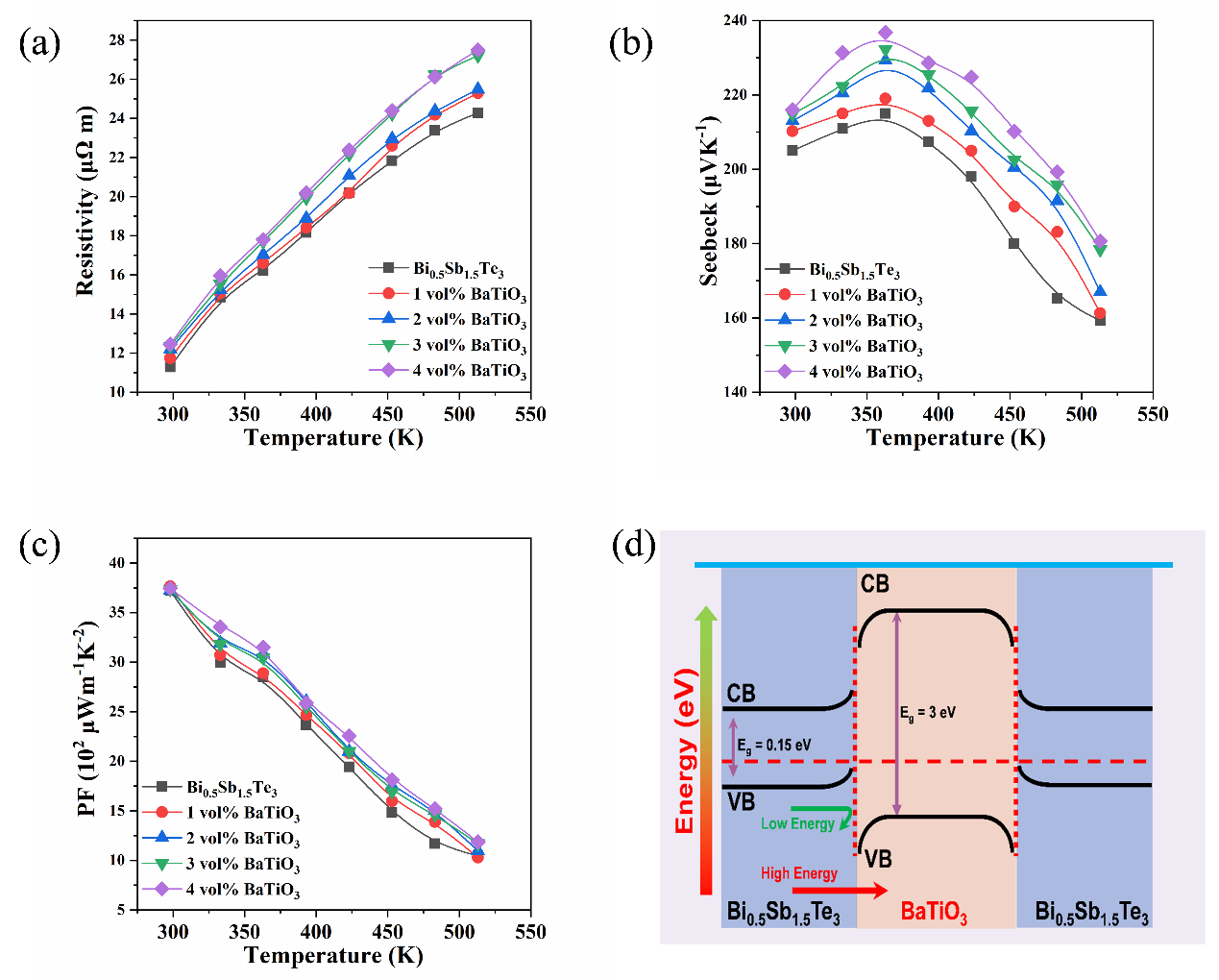 Table 1. The room temperature carrier concentrations (ne), mobilities(μ), Seebeck coefficients, and electrical resistivitiesFigure 5b shows Seebeck coefficient of thermoelectric composites with different BaTiO3 contents at different temperature. A positive Seebeck coefficient indicates p-type conductive behavior. With the temperature increasing, Seebeck coefficient of all the samples first increase to a maximum value at the intrinsic excitation temperature[38] (near 363 K), and then decrease slightly due to the appearance of electron/hole pairs. The Seebeck coefficient can be expressed as the formula[39, 40]:                             (1)Where kB, e, h and m* denote the Boltzmann constant, elementary charge, Planck constant and effective mass respectively. Seebeck coefficient is negatively correlated with carrier concentration n. Since energy filtering effect makes carrier concentrations of the composites lower (listed in Table 1), the Seebeck coefficient of the samples increase with the BaTiO3. It is noteworthy that the Seebeck coefficient of the composite samples have an obvious upward peak near 363 K (near Tc=85o of BTO nano dots) compared to the matrix which can be explained as follows. During the transformation of BaTiO3 from ferroelectric phase to paraelectric phase, the spontaneous polarization gradually weakens and disappears, and the band bending degree decreases and the curvature of band decreases. As a result, the effective mass m* and related Seebeck coefficient increase. According to power factor PF =S2/ρ, the power factors of the samples have a slight increase, as shown in Figure 5c. The power factor of the composite with 2 vol% BaTiO3 content is about 3900 μWm-1K-2 and there is slight improvement ~5% compared with that of BST sample (3700 μWm-1K-2) at room temperature.Figure 6a shows thermal conductivity of BaTiO3/BST composites with different BaTiO3 content sintered at 723 K between room temperature and 523 K. The thermal conductivity of all the samples first decreases to the minima, and then increases rapidly above 363 K, which can be attributed to the decreased contribution of ferroelectric polarization which is zero above 85 oC in BaTiO3 nano dots. At the same temperature, the thermal conductivity of the composites decreases first and then increases with the BaTiO3 content, as shown in the inset of Figure 6a. The thermal conductivity of the composite with 2 vol% BaTiO3 content reaches the minimum value of 0.83 Wm-1K-1 at 333 K and there are ~20% decrease compared with that of pure BST (1.03 Wm-1K-1). Since ceramic BaTiO3 has much higher thermal conductivity ~3.67 Wm-1K-1 near room temperature[39], this decrease of thermal conductivity should come from more phonon scattering related to interfaces and polarization. Electronic thermal conductivity can be calculated according to the formula κe=LT/ρ (where L is the Lorentz constant ~1.49×10-8W·Ω·K-2). As shown in Figure 6b, the electronic thermal conductivity decreases with the BaTiO3 content because the electronic thermal conductivity is inversely proportional to the resistivity. Lattice thermal conductivity can be calculated according to the formula κl=κ-κe, which are shown in Figure 6c. The lowest lattice thermal conductivity of pure BST sample is ~0.67 Wm-1K-1. When a small amount of BaTiO3 (2 vol%) are introduced into the composites, κl of the composite decreases to ~0.5 Wm-1K-1 although κl of BaTiO3 is high to 3.67 Wm-1K-1. This indicates that BaTiO3 nano dots can effectively scatter phonons with low and middle frequencies, which are actually crucial to realize the minimum κl in the composite, as shown in Figure 5d. When more BaTiO3 particles are introduced, κl increase to 0.83 Wm-1K-1 at 4 vol% again because intrinsic high κl of BaTiO3 phase has a key role in the composite and these is a possibly aggregation of nano dots to increase the size.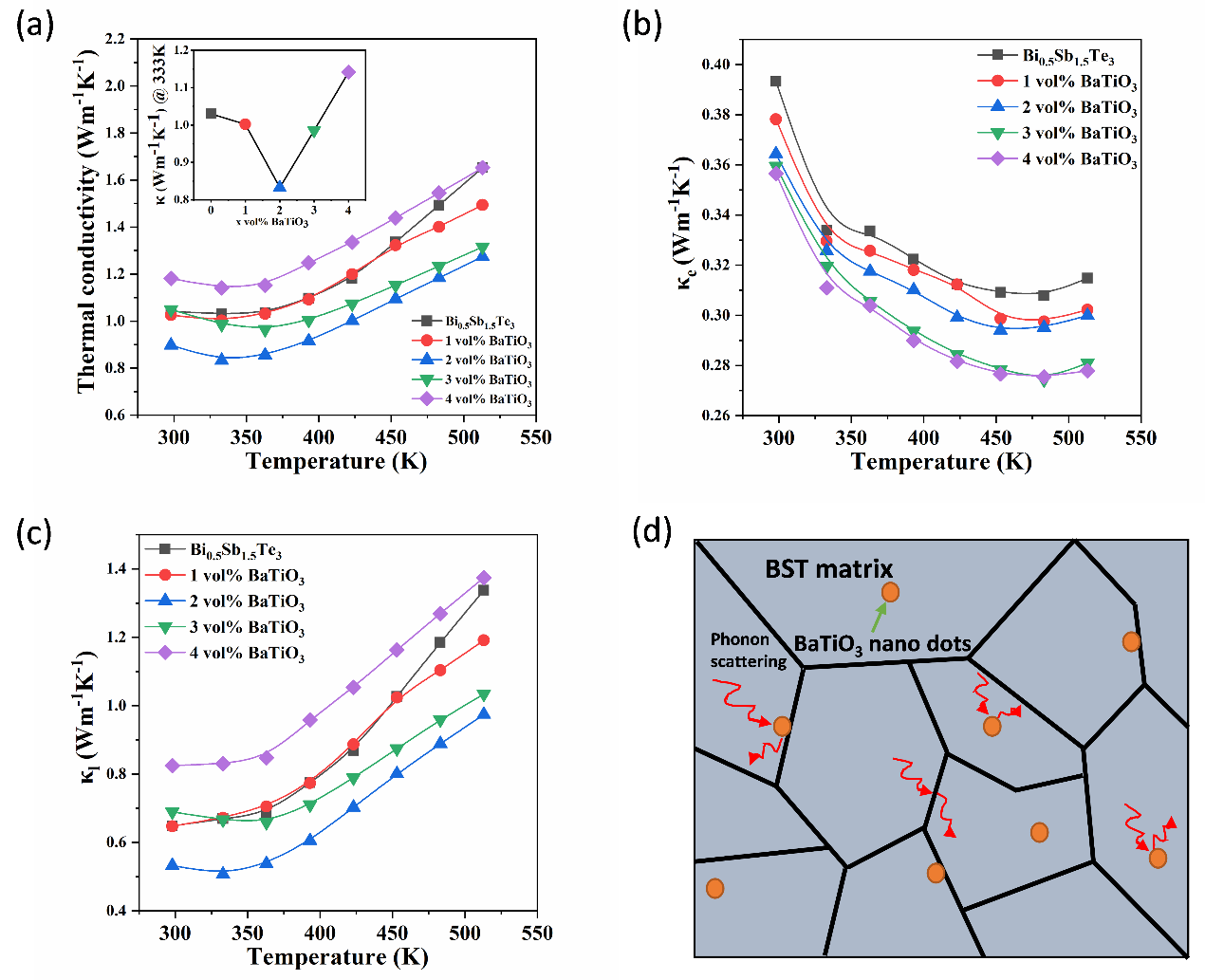 Figure 6. Temperature dependence of (a) thermal conductivity, (b) Electron thermal conductivity(κe) and (c) lattice thermal conductivity（κl） of bulk samples with different volume contents of BaTiO3 ,(d) schematic of phonon scatterings of BaTiO3/BST composites.Figure 7a shows ZT values of the samples with different BaTiO3 content at different temperatures. The ZT values of thermoelectric particulate composites with 1 vol%, 2 vol% and 3 vol% BaTiO3 content are higher than that (~1.06) of the BST matrix. After the optimization of power factor and thermal conductivity, the maximum ZT value of the composite with 2 vol% BaTiO3 is about 1.31 at 363 K, which are ~24% higher than that of pure BST. As shown in Figure 7b, compared with other works[41-43], BaTiO3/BST particulate composite in our work has higher ZT peak values (~1.31) by energy filtering effect and effective phonon scattering from ferroelectric oxide particles and their interfaces.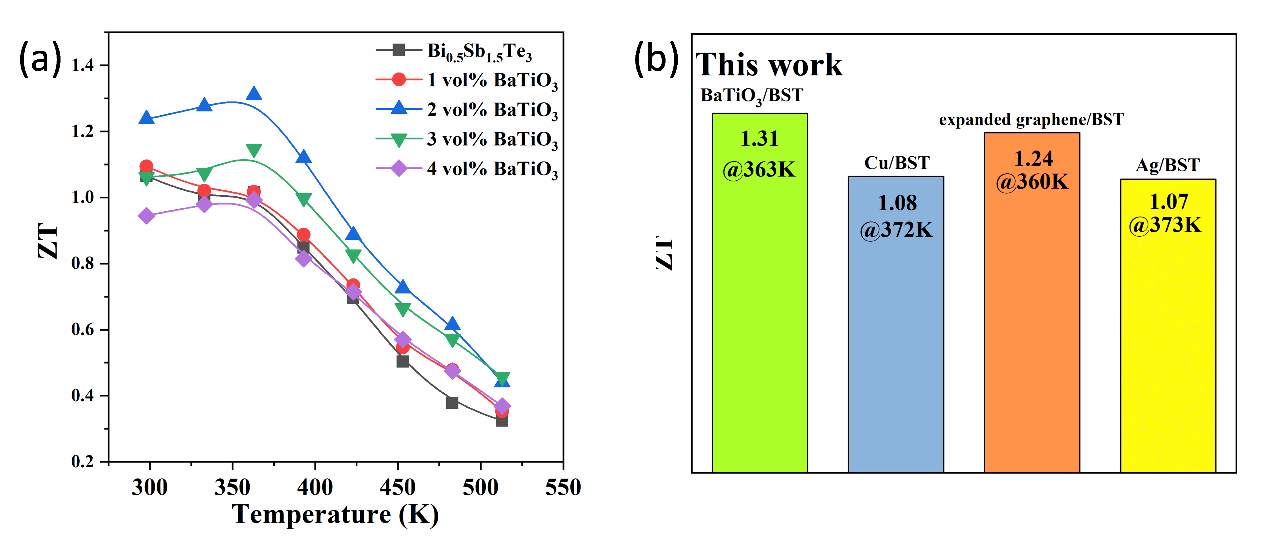 Figure 7. (a) Temperature dependence of ZT of bulk samples with different volume contents of BaTiO3, (b) Comparison of work on optimizing thermoelectric performance of BST by phonon engineering[41-43]4. ConclusionThe thermoelectric particulate composites of ferroelectric-perovskite oxide BaTiO3 and Bi0.5Sb1.5Te3 are fabricated by ball milling method and spark plasma sintering process. BaTiO3 nano dots are homogeneously distributed in the Bi0.5Sb1.5Te3 matrix. The mismatches of energy bands in the interfaces between two phases and the ferroelectric polarization of BaTiO3 effectively block the low energy carriers, reduce the carrier concentrations and improve the Seebeck coefficients and power factors due to energy filtering effect. Meanwhile, ferroelectric BaTiO3 nano dots particles () can effectively scatter phonons with low and middle frequencies, which are actually crucial to realize the minimum κl in the composite. When a proper amount of BaTiO3 (2 vol%) are introduced into the composites, κl of the composite decreases to ~0.5 Wm-1K-1. Energy filtering effect and phonon scattering from  ferroelectric oxides nano dots can effectively realize the optimization of thermoelectric performance, and the maximum ZT value of the composites with 2 vol% BaTiO3 content is ~1.31 at 363 K, which is ~24% higher than that of single phase Bi0.5Sb1.5Te3.Conflicts of interestThere are no conflicts to declare.AcknowledgementsThis work was supported by the National Natural Science Foundation of China (51772019, 51572098, 51632006), and the NSFC-Royal Society joint project (51811530307).References[1] L.E. Bell, Cooling, heating, generating power, and recovering waste heat with thermoelectric systems, Science, 321 (2008) 1457-1461.[2] W. Liu, Q. Jie, H.S. Kim, Z. Ren, Current progress and future challenges in thermoelectric power generation: From materials to devices, Acta Mater., 87 (2015) 357-376.[3] Z.G. Chen, G. Han, Y. Lei, L. Cheng, Z. Jin, Nanostructured thermoelectric materials: Current research and future challenge, Prog. Nat. Sci-mater, 22 (2012) 535-549.[4] Y. Pei, X. Shi, A. Lalonde, H. Wang, L. Chen, G.J. Snyder, Convergence of electronic bands for high performance bulk thermoelectrics, Nature, 473(7345) (2011) 66-69.[5] T. Zhu, Y. Liu, C. Fu, J.P. Heremans, J.G. Snyder, X. Zhao, Compromise and Synergy in High-Efficiency Thermoelectric Materials, Adv. Mater., 29 (2017) 1605884.[6] A.J. Minnich, M.S. Dresselhaus, Z.F.Ren, Bulk nanostructured thermoelectric materials: current research and future prospects, Energy Environ. Sci., 2(5) (2009) 466-479.[7] J.H. Bahk, Z. Bian, A. Shakouri, Electron transport modeling and energy filtering for efficient thermoelectric Mg2Si1-xSnx solid solutions, Phys. Rev. B, 89 (2014) 810-815.[8] J. Zhou, R. Yang, C. Gang, M.S. Dresselhaus, Optimal Bandwidth for High Efficiency Thermoelectrics, Phys. Rev. Lett., 107 (2011) 226601.[9] Y. Pei, H. Wang, G.J. Snyder, Band Engineering of Thermoelectric Materials, Adv. Mater., 24 (2012) 6125-6135.[10] S.V. Faleev, F. Leonard, Theory of enhancement of thermoelectric properties of materials with nanoinclusions, Phys. Rev. B, 77 (2008) 214304.[11] K. Zhang, Y. Zhang, S. Wang, Enhancing thermoelectric properties of organic composites through hierarchical nanostructures, Sci. Rep., 3 (2013) 1-7.[12] Y. J., Z.W. Y., W. P., Enhanced thermoelectric performance of (Ba,In) double-filled skutterudites via randomly arranged micropores, Appl. Phys. Lett., 104 (2014) 1457.[13] H. Liu, X. Shi, F. Xu, L. Zhang, W. Zhang, L. Chen, Q. Li, C. Uher, T. Day, G.J. Snyder, Copper ion liquid-like thermoelectrics, Nat. Mater. , 11 (2012) 422-425.[14] E.S. Toberer, A. Zevalkink, G.J. Snyder, Phonon engineering through crystal chemistry, J. Mater. Chem. A, 21 (2011) 15843-15852.[15] W. Zhao, P. Wei, Q. Zhang, H. Peng, W. Zhu, D. Tang, J. Yu, H. Zhou, Z. Liu, X. Mu, Multi-localization transport behaviour in bulk thermoelectric materials, Nat. Commun., 6 (2015) 1-7.[16] Y. Liu, Y. Zhang, S. Ortega, M. Ibáñez, K.H. Lim, A. Grau-Carbonell, S. Martí-Sánchez, K.M. Ng, J. Arbiol, M.V. Kovalenko, Crystallographically Textured Nanomaterials Produced from the Liquid Phase Sintering of BixSb2- xTe3 Nanocrystal Building Blocks, Nano Lett., 18 (2018) 2557.[17] W.M. Yim, F.D. Rosi, Compound tellurides and their alloys for peltier cooling—A review, Solid State Electron., 15 (1972) 1121-1140.[18] J Li, Q. Tan, J.F. Li, et.al, BiSbTe‐Based Nanocomposites with High ZT: The Effect of SiC Nanodispersion on Thermoelectric Properties, Adv. Funct. Mater., 23 (2013) 4317-4323.[19] D. M., H. Y., Dispersing Bi2Mo2O9 nanoparticles into Bi0.5Sb1.5Te3 alloys for enhanced thermoelectric figure of merit (ZT) through phonon scattering, Ceram. Int., 45 (2019) 24914-24918.[20] M.Y. Sang, P. Dharmaiah, H.S. Kim, C.H. Lee, J.M. Koo, Investigation of Thermoelectric Properties with Dispersion of Fe2O3 and Fe-85Ni Nanospheres in Bi0.5Sb1.5Te3 Matrix, J. Electron. Mater., 46 (2016) 2770-2777.[21] E.B. Kim, P. Dharmaiah, D. Shin, K.H. Lee, S.J. Hong, Enhanced thermoelectric performance through carrier scattering at spherical nanoparticles in Bi0.5Sb1.5Te3/Ta2O5 composites, J. Alloys Compd., 703 (2017) 614-623.[22] A. Pakdel, Q. Guo, V. Nicolosi, T. Mori, Enhanced thermoelectric performance of Bi–Sb–Te/Sb2O3 nanocomposites by energy filtering effect, J. Mater. Chem. A, 6 (2018) 21341-21349.[23] E.B. Kim, J.M. Koo, S.J. Hong, Effect of Ga2O3 Nanoparticles Dispersion on Microstructure and Thermoelectric Properties of p-Type BiSbTe Based Alloys, Arch. Metall. Mater., 62 (2017) 993-997.[24] J. Tani, H. Kido, Fabrication and thermoelectric properties of Mg2Si-based composites using reduction reaction with additives, Intermetallics, 32 (2013) 72-80.[25] X.Y. Zhao, Synthesis of YbyCo4Sb12/Yb2O3 composites and their thermoelectric properties, Appl. Phys. Lett., 89 (2006) 092121.[26] A. Grytsiv, F. Failamani, P. Rogl, Attempts to further enhance ZT in skutterudites via nanocomposites, J. Alloys Compd., 695 (2017) 682-696.[27] W. Zhao, Z. Liu, Z. Sun, Q. Zhang, P. Wei, X. Mu, H. Zhou, C. Li, S. Ma, D. He, Superparamagnetic enhancement of thermoelectric performance, Nature, 549 (2017) 247-251.[28] Q. Hu, X. Wei, Abnormal phase transition and polarization mismatch phenomena in BaTiO3-based relaxor ferroelectrics, J. Adv. Dielectr., 09 (2019) 1930002.[29] Y.I. Shtern, A.S. Malkova, A.S. Pashinkin, V.A. Fedorov, Heat capacity of the n -Bi2Te2.88Se0.12 and p-Bi0.52Sb1.48Te3 solid solutions, Inorg. Mater., 44 (2008) 1057-1059.[30] M.H. Frey, D.A. Payne, Grain-size effect on structure and phase transformations for barium titanate, Phys. Rev. B, 54 (1996) 3158-3168.[31] Z. Zhao, V. Buscaglia, M. Viviani, M.T. Buscaglia, L. Mitoseriu, A. Testino, M. Nygren, M. Johnsson, P. Nanni, Grain-size effects on the ferroelectric behavior of dense nanocrystalline BaTiO3 ceramics, Phys. Rev. B, 70 (2004) 024107.[32] Q. Jiang, J. Yang, P. Hing, H. Ye, Recent advances, design guidelines, and prospects of flexible organic/inorganic thermoelectric composites, Mater. Adv., 1 (2020) 1038-1054.[33] Y. Wang, S. Shen, H. Gao, Y. Deng, Facile fabrication of core-shell ZnO/Bi0.5Sb1.5Te3 nanorods: Enhanced photoluminescence through electron charge, Appl. Surf. Sci., 361 (2016) 95-101.[34] S. Ramakanth, K. Raju, Band gap narrowing in BaTiO3 nanoparticles facilitated by multiple mechanisms, J. Appl. Phys., 115 (2014) 173507.[35] D.G. Popescu, M.A. Husanu, C. Chirila, L. Pintilie, C.M. Teodorescu, The interplay of work function and polarization state at the Schottky barriers height for Cu/BaTiO3 interface, Appl. Surf. Sci., 502 (2020) 144101.144101-144101.144107.[36] S. Bano, D.K. Misra, J.S. Tawale, S. Auluck, Enhanced thermoelectric performance of Bi0.5Sb1.5Te3 via Ni-doping: A Shift of peak ZT at elevated temperature via suppressing intrinsic excitation, J. Materiomics,  https://doi.org/10.1016/j.jmat.2021.1003.1003.[37] H. Salehi, N. Shahtahmasebi, S.M. Hosseini, Band structure of tetragonal BaTiO3, Europhys.Lett.B, 32 (2003) 177-180.[38] S. Bano, D.K. Misra, J.S. Tawale, S. Auluck, Enhanced thermoelectric performance of Bi0.5Sb1.5Te3 via Ni-doping: A Shift of peak ZT at elevated temperature via suppressing intrinsic excitation, J. Materiomics, 7 (2021) 1264-1274.[39] J. Xing, M. Radovic, A. Muliana, Thermal properties of BaTiO3/Ag composites at different temperatures, Compos. Part B-eng., 90 (2016) 287-301.[40] G.J. Snyder, E.S. Toberer, Complex thermoelectric materials, Nat. Mater., 7 (2008) 105-114.[41] Z. Huang, X. Dai, Y. Yu, C. Zhou, F. Zu, Enhanced thermoelectric properties of p-type Bi0.5Sb1.5Te3 bulk alloys by electroless plating with Cu and annealing, Scr. Mater., 118 (2016) 19-23.[42] D.S. A, S.L. B, H.M. B, S.H.P. C, K.H.L. D, S.W.K.B. E, J.Y.C. C, S.B.E. F, Enhanced thermoelectric performance of Bi0.5Sb1.5Te3 -expanded graphene composites by simultaneous modulation of electronic and thermal carrier transport, Nano Energy, 13 (2015) 67-76.[43] C. Shen, Z.Y. Huang, F.Q. Zu, J. Xu, Z.G. Chen, Enhanced Thermoelectric Properties of Ag-Modified Bi0.5Sb1.5Te3 Composites by a Facile Electroless Plating Method, ACS Appl. Mater. Interfaces, 9 (2017) 36478-36482.Samplesn (1019cm-3)μ(cm2V-1S-1)Seebeck (μVK-1)Resistivity (μΩ m)BST3.31159.26205.1011.291 vol% BaTiO3/BST2.73146.81210.2511.742 vol% BaTiO3/BST2.31162.33213.0412.193 vol% BaTiO3/BST2.18155.28214.8412.354 vol% BaTiO3/BST2.10160.75216.0012.45